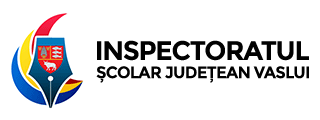 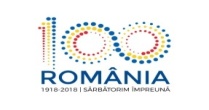 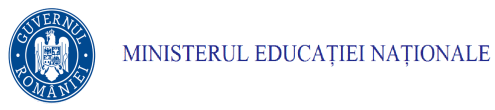 Rezultatele obținute la Concursul Național „George Emil Palade”Faza naționalăInspector școlar pentru biologie,Prof. Romașcu Gianina Nr. crt.Numele și prenumele elevului Unitatea de învățământClasa Profesor îndrumătorPremiul obținut la etapa națională1.CLAPA ANDREEALiceul Teoretic „Mihail Kogălniceanu” Vasluia V-aPurice IonelMENȚIUNE2.BUTNARU IUSTIN GABRIELȘcoala Gimnazial„Ștefan cel Mare” Vasluia VI-aBucătaru EcaterinaMENȚIUNE